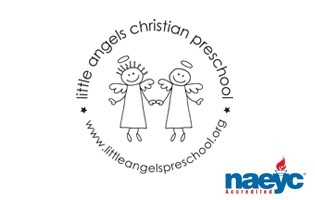 April 2017Toddler Newsletter – Finnegan/Webber/Oehler	The Toddler Room’s got Spring fever! The month of April, our themes will center around, you guessed it, Spring!  Followed by Easter; Dino days; Sports; Earth Day and Week of the Young Child.	For our “Spring/Easter week” we’ll be Spring cleaning: there will be Swiffer dusters, sponges and whisks and we will wash the tables with shaving cream. For “Easter” we will collect, sort and match colored Easter eggs in baskets and egg cartons and sing and dance to “The Bunny Hop”. With “Dino Days” we will dig for dinosaur bones in sand in the sensory table and examine real animal bones. With our “Sports” unit we will exercise our gross motor skills playing games with different kinds of balls and in our “Week of the Young Child” watch for themed dress-up days and our school-wide art exhibit. 	We will continue to work on cooperative play, using our words and good listening skills. We are looking forward to playing and exploring outdoors and bringing nature and science into the classroom!	Important Dates and Reminders:	Wednesday April 12 - CONFERENCES – no school	Thursday April 13 and Friday April 14 – NO SCHOOL - Happy Easter!	Classes resume Monday April 17.Your Toddler Team,Nan Webber, Mrs. Allison Finnegan and Mrs. Lisa Oehler